.Info: Start dancing on lyricsKick Ball Point R, Kick Ball Point L, Rock Jump Back & Stomp 2xMambo R, Coaster Step L, Cross R ¼ Turn R, Point L & Click, Cross L, Point R & ClickCross R, Point L & Click, Coaster Step L, Kick Ball Change R 2x* RESTART here after 20 Counts on wall 8Step R, Touch & Clap, Step Back L, Touch & Clap, Step R, Touch L & Clap, Long Step L, Slide R with Stomp Up R & Touch HatStyling option) facing right, touch on the brim of your hat with your right handRepeatTAG – Touch R Toe back ¼ Turn R, Coaster Step LThis Tag happens twice:- first time at the end of wall 3- second time after 8 counts on wall 9RESTART – after 20 count on wall 8contact: chaltrones@gmail.comLast Update – 28th Feb 2015Tornado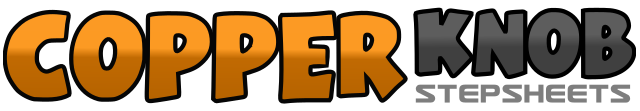 .......Count:32Wall:4Level:Improver.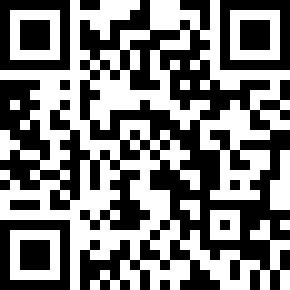 Choreographer:Chaltrones Original Country - February 2015Chaltrones Original Country - February 2015Chaltrones Original Country - February 2015Chaltrones Original Country - February 2015Chaltrones Original Country - February 2015.Music:Tornado - Little Big TownTornado - Little Big TownTornado - Little Big TownTornado - Little Big TownTornado - Little Big Town........1&2Kick right forward, step right together, touch left side3&4Kick left forward, step left together, touch right side5&6Rock jump right back & kick left forward, recover on left, stomp right beside left7&8Rock jump right back & kick left forward, recover on left, stomp right beside left1&2Rock forward on right, recover on left, step right back3&4Step left back, step right together, step left forward5-6Cross right over left on a ¼ turn right, point left toe side & click fingers7-8Cross left over right, touch right toe side & click fingers1-2Cross right over left, point left toe side & click fingers3&4Step left back, step right together, step left forward5&6Kick right forward, step right together, step left together7&8Kick right forward, step right together, step left together1-2Step right diagonal forward, touch left behind right & clap hands3-4Step left diagonal back, touch right beside left & clap hands5-6Step right to right side, touch left beside right & clap hands7-8Big step left to left side, slide & stomp up right next to left (keep weight on left) & (for a1-2Touch right toe back, ¼ turn right (weight to right)3&4Step left back, step right together, step left forward